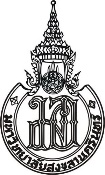 	                               บันทึกข้อความส่วนงาน   คณะศิลปศาสตร์และวิทยาการจัดการ  โทร. ............................ที่  				                   วันที่  ..............................................เรื่อง  ขอแจ้งการเข้าร่วม......................................................................................................--------------------------------------------------------------------------------------------------------------------------------------------------------------------------------------------------------------------เรียน  คณบดีคณะศิลปศาสตร์และวิทยาการจัดการ   ด้วยข้าพเจ้า(นาย/นางสาว)…………………………………..รหัสนักศึกษา…………...…………...      ชั้นปีที่…………...หลักสูตร…………………………………………….คณะศิลปศาสตร์และวิทยาการจัดการ   มีความประสงค์จะเข้าร่วม........................................................................................................    ..................................................................................โดยมีกำหนดการดังนี้ ในการเข้าร่วมกิจกรรมในครั้งนี้ข้าพเจ้าได้แจ้ง (ชื่อผู้ปกครอง) ...........................................มีความสัมพันธ์เป็น ............................ หมายเลขโทรศัพท์............................. เรียบร้อยแล้ว โดยผู้ปกครองได้ทราบข้อมูลการเข้าร่วมกิจกรรมแล้ว  และพิจารณา  ยินยอมให้ข้าพเจ้าเข้ากิจกรรมตามกำหนดการข้างต้น (ให้แนบหลักฐานประกอบ)  ไม่ยินยอมให้ข้าพเจ้าเข้าร่วมกิจกรรมจึงเรียนมาเพื่อโปรดทราบและขอรับรองว่าข้อความข้างต้นเป็นความจริงทุกประการ						ลงชื่อ...............................................						     (.......................................................)							           นักศึกษา* เอกสารแนบ   เช่น ภาพถ่ายหน้าจอ Chat / ผู้ปกครองเขียนยินยอมพร้อมลงลายมือชื่อในสำเนาบัตรประจำตัวประชาชน------------------------------------------------------------------------------------------------------------สำหรับเจ้าหน้าที่คณะ	ได้รับเอกสารแจ้งเข้าร่วมกิจกรรม และนักศึกษาได้แนบหลักฐานประกอบด้วยแล้ว	       						       ................................................. 						                        	 ผู้ตรวจสอบวันที่เวลากิจกรรม/สถานที่